Όνομα: ……………………………………………….  Υπολογίζω με τη βοήθεια των τετραγώνων.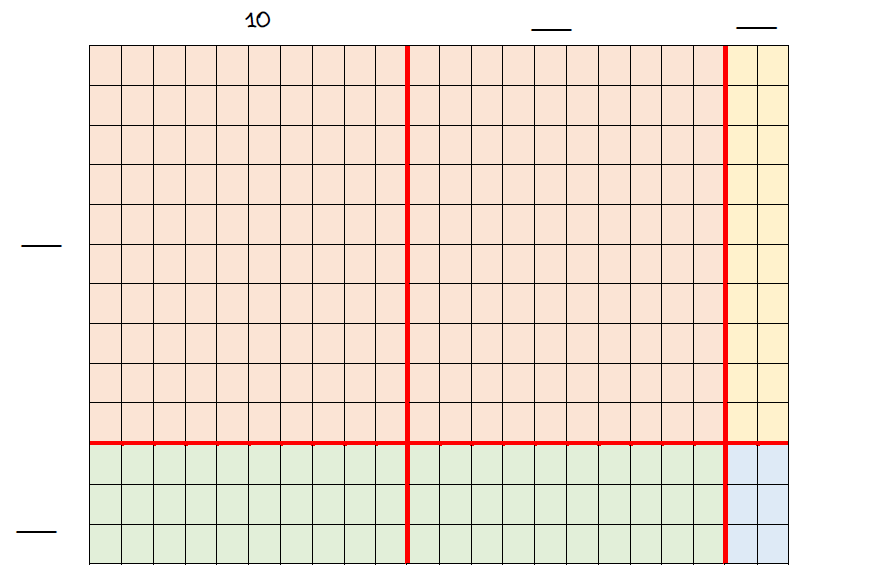 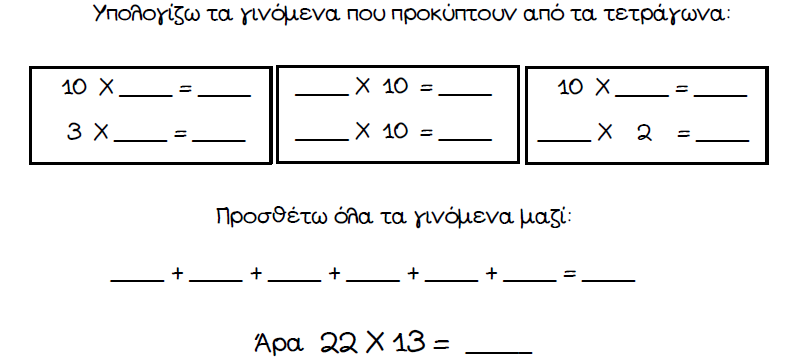 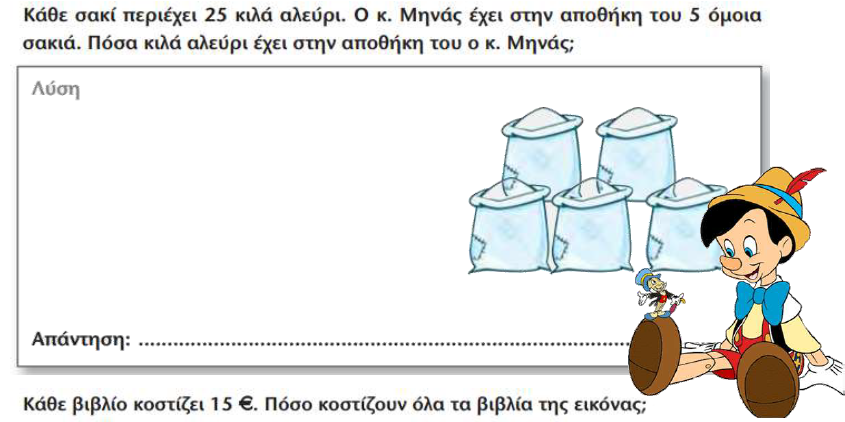 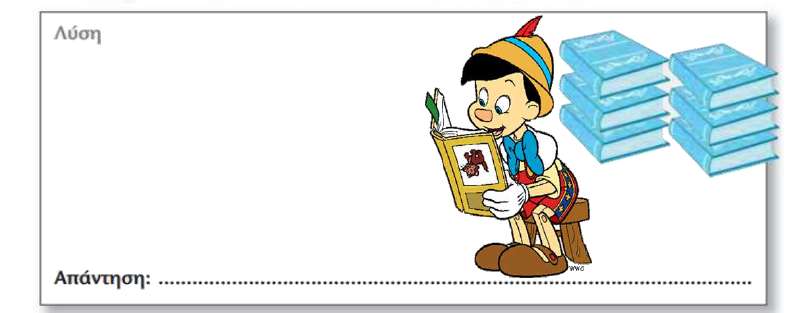 